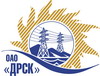 Открытое акционерное общество«Дальневосточная распределительная сетевая  компания»ПРОТОКОЛ ПЕРЕТОРЖКИПРЕДМЕТ ЗАКУПКИ: право заключения Договора на поставку продукции: «Приборы диагностики» для нужд филиалов ОАО «ДРСК» «Амурские  электрические сети», «Приморские электрические сети», «Хабаровские электрические сети».. Закупка№ 1533, раздел 2.2.2Плановая стоимость закупки: 7 596 712,00   руб. без НДС.	ПРИСУТСТВОВАЛИ: два члена постоянно действующей Закупочной комиссии 2-го уровня. Информация о результатах вскрытия конвертов:Процедура переторжки была проведена в электронном сейфе ЭТП b2b-energo.Дата и время начала процедуры переторжки с предложениями участников:16:00 27.03.2014РЕШИЛИ:Утвердить протокол переторжки№ 184/МТПиР-Пг. Благовещенск________27.03. 2014 г.Наименование и адрес участникаЦена до переторжкиЦена после переторжкиООО "ЭЛЕКТРОНПРИБОР" (Россия, 141191, Московская область, г. Фрязино, ул. Барские пруды, д. 1 офис 4)Цена: 6 935 000,00 руб. (цена без НДС)(8 183 300,00 рублей с учетом НДС).Цена: 6 891 500,00 руб. (цена без НДС)(8 131 970,00 рублей с учетом НДС).ЗАО "СЭА" (428000, Россия, Чувашская Республика, г. Чебоксары, пр. И.Яковлева, д.3)Цена: 6 935 000,00 руб. (цена без НДС)(8 183 300,00 рублей с учетом НДС).Цена: 6 850 798,74 руб. (цена без НДС)(8 083 942,51 рублей с учетом НДС).ООО "ПРИЗМ" (г. Красноярск, пер. Телевизорный, 9а)Цена: 7 559 826,27 руб. (цена без НДС)(8 920 595,00 рублей с учетом НДС)           _____________________Ответственный секретарьТехнический секретарь_______________________________________________О.А. МоторинаК.В. Курганов